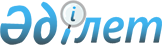 О внесении изменений в решение Баянаульского районного маслихата от 24 декабря 2015 года № 322/52 "О бюджете Баянаульского района на 2016 - 2018 годы"
					
			Утративший силу
			
			
		
					Решение маслихата Баянаульского района Павлодарской области от 21 декабря 2016 года № 64/12. Зарегистрировано Департаментом юстиции Павлодарской области 22 декабря 2016 года № 5302. Утратило силу решением маслихата Баянаульского района Павлодарской области от 7 марта 2017 года № 80/14 (вводится в действие по истечении десяти календарных дней после дня его первого официального опубликования)      Сноска. Утратило силу решением маслихата Баянаульского района Павлодарской области от 07.03.2017 № 80/14 (вводится в действие по истечении десяти календарных дней после дня его первого официального опубликования).

      В соответствии с пунктом 5 статьи 109 Бюджетного кодекса Республики Казахстан от 4 декабря 2008 года, подпунктом 1) пункта 1 статьи 6 Закона Республики Казахстан "О местном государственном управлении и самоуправлении в Республике Казахстан" от 23 января 2001 года, и решением маслихата Павлодарской области от 6 декабря 2016 года № 69/9 "О внесении изменений и дополнений в решение областного маслихата (XLVI сессия, V созыв) от 10 декабря 2015 года № 394/46 "Об областном бюджете на 2016 – 2018 годы", Баянаульский районный маслихат РЕШИЛ:

      1. Внести в решение Баянаульского районного маслихата от 24 декабря 2015 года № 322/52 "О бюджете Баянаульского района на 2016 – 2018 годы" (зарегистрированное в Реестре государственной регистрации нормативных правовых актов 29 декабря 2015 года за № 4869, опубликованное 15 января 2016 года в газете "Баянтау" за № 3) следующие изменения:

      в пункте 1:

      в подпункте 1):

      цифры "4288561" заменить цифрами "4332423";

      цифры "3145511" заменить цифрами "3189373";

      в подпункте 2) цифры "4291902" заменить цифрами "4335764";

      приложение 1 к указанному решению изложить в новой редакции согласно приложению к настоящему решению.

      2. Контроль за выполнением настоящего решения возложить на постоянную комиссию районного маслихата по вопросам социально – экономического развития, планирования бюджета и социальной политики.

      3. Настоящее решение вводится в действие с 1 января 2016 года.

 Бюджет Баянаульского района на 2016 год
(с изменениями)
					© 2012. РГП на ПХВ «Институт законодательства и правовой информации Республики Казахстан» Министерства юстиции Республики Казахстан
				
      Председатель сессии,

      секретарь районного маслихата

Т. Қасен
Приложение
к решению Баянаульского
районного маслихата
от 21 декабря 2016 года № 64/12Приложение 1
к решению Баянаульского
районного маслихата
от 24 декабря 2015 года № 322/52Категория

Категория

Категория

Категория

Категория

Сумма, тысяч тенге

Класс

Класс

Класс

Класс

Сумма, тысяч тенге

Подкласс

Подкласс

Подкласс

Сумма, тысяч тенге

Наименование

Наименование

Сумма, тысяч тенге

2016 год

1.Доходы

4332423

1

Налоговые поступления

1130604

01

Подоходный налог

470752

2

Индивидуальный подоходный налог

470752

03

Социальный налог

366000

1

Социальный налог

366000

04

Hалоги на собственность

243935

1

Hалоги на имущество

203141

3

Земельный налог

4582

4

Hалог на транспортные средства

33884

5

Единый земельный налог

2328

05

Внутренние налоги на товары, работы и услуги

45769

2

Акцизы

1700

3

Поступления за использование природных и других ресурсов

36000

4

Сборы за ведение предпринимательской и профессиональной деятельности

8069

08

Обязательные платежи, взимаемые за совершение юридически значимых действий и (или) выдачу документов уполномоченными на то государственными органами или должностными лицами

4148

1

Государственная пошлина

4148

2

Неналоговые поступления

10457

01

Доходы от государственной собственности

3155

5

Доходы от аренды имущества, находящегося в государственной собственности

3123

7

Вознаграждения по кредитам, выданным из государственного бюджета

32

06

Прочие неналоговые поступления

7302

1

Прочие неналоговые поступления

7302

3

Поступления от продажи основного капитала

1989

03

Продажа земли и нематериальных активов

1989

1

Продажа земли

1926

2

Продажа нематериальных активов

63

4

Поступления трансфертов

3189373

02

Трансферты из вышестоящих органов государственного управления

3189373

2

Трансферты из областного бюджета

3189373

Функциональная группа

Функциональная группа

Функциональная группа

Функциональная группа

Функциональная группа

Сумма, тысяч тенге

Функциональная подгруппа

Функциональная подгруппа

Функциональная подгруппа

Функциональная подгруппа

Сумма, тысяч тенге

Администратор бюджетных программ

Администратор бюджетных программ

Администратор бюджетных программ

Сумма, тысяч тенге

Программа

Программа

Сумма, тысяч тенге

Наименование

Сумма, тысяч тенге

2. Затраты

4335764

01

Государственные услуги общего характера

377051

1

Представительные, исполнительные и другие органы, выполняющие общие функции государственного управления

308787

112

Аппарат маслихата района (города областного значения)

14611

001

Услуги по обеспечению деятельности маслихата района (города областного значения)

14411

003

Капитальные расходы государственного органа

200

122

Аппарат акима района (города областного значения)

77898

001

Услуги по обеспечению деятельности акима района (города областного значения)

77498

009

Капитальные расходы подведомственных государственных учреждений и организаций

400

123

Аппарат акима района в городе, города районного значения, поселка, села, сельского округа

216278

001

Услуги по обеспечению деятельности акима района в городе, города районного значения, поселка, села, сельского округа

216178

022

Капитальные расходы государственного органа

100

2

Финансовая деятельность

18218

452

Отдел финансов района (города областного значения)

18218

001

Услуги по реализации государственной политики в области исполнения бюджета и управления коммунальной собственностью района (города областного значения)

17072

003

Проведение оценки имущества в целях налогообложения

831

010

Приватизация, управление коммунальным имуществом, постприватизационная деятельность и регулирование споров, связанных с этим

315

5

Планирование и статистическая деятельность

18991

453

Отдел экономики и бюджетного планирования района (города областного значения)

18991

001

Услуги по реализации государственной политики в области формирования и развития экономической политики, системы государственного планирования

18991

9

Прочие государственные услуги общего характера

31055

454

Отдел предпринимательства и сельского хозяйства района (города областного значения)

20215

001

Услуги по реализации государственной политики на местном уровне в области развития предпринимательства и сельского хозяйства

20215

492

Отдел жилищно-коммунального хозяйства, пассажирского транспорта, автомобильных дорог и жилищной инспекции района (города областного значения)

10840

001

Услуги по реализации государственной политики на местном уровне в области жилищно-коммунального хозяйства, пассажирского транспорта, автомобильных дорог и жилищной инспекции

10840

02

Оборона

12959

1

Военные нужды

7781

122

Аппарат акима района (города областного значения)

7781

005

Мероприятия в рамках исполнения всеобщей воинской обязанности

7781

2

Организация работы по чрезвычайным ситуациям

5178

122

Аппарат акима района (города областного значения)

5178

007

Мероприятия по профилактике и тушению степных пожаров районного (городского) масштаба, а также пожаров в населенных пунктах, в которых не созданы органы государственной противопожарной службы

5178

04

Образование

2824288

1

Дошкольное воспитание и обучение

317776

123

Аппарат акима района в городе, города районного значения, поселка, села, сельского округа

226118

004

Обеспечение деятельности организаций дошкольного воспитания и обучения

126344

041

Реализация государственного образовательного заказа в дошкольных организациях образования

99774

464

Отдел образования района (города областного значения)

91658

040

Реализация государственного образовательного заказа в дошкольных организациях образования

91658

2

Начальное, основное среднее и общее среднее образование

2427206

123

Аппарат акима района в городе, города районного значения, поселка, села, сельского округа

15407

005

Организация бесплатного подвоза учащихся до школы и обратно в сельской местности

15407

464

Отдел образования района (города областного значения)

2338486

003

Общеобразовательное обучение

2250156

006

Дополнительное образование для детей

88330

465

Отдел физической культуры и спорта района (города областного значения)

73313

017

Дополнительное образование для детей и юношества по спорту

73313

9

Прочие услуги в области образования

79306

464

Отдел образования района (города областного значения)

79306

001

Услуги по реализации государственной политики на местном уровне в области образования

22143

005

Приобретение и доставка учебников, учебно-методических комплексов для государственных учреждений образования района (города областного значения)

20580

007

Проведение школьных олимпиад, внешкольных мероприятий и конкурсов районного (городского) масштаба

4343

015

Ежемесячная выплата денежных средств опекунам (попечителям) на содержание ребенка-сироты (детей-сирот), и ребенка (детей), оставшегося без попечения родителей

10722

022

Выплата единовременных денежных средств казахстанским гражданам, усыновившим (удочерившим) ребенка (детей)-сироту и ребенка (детей), оставшегося без попечения родителей

479

029

Обследование психического здоровья детей и подростков и оказание психолого-медико-педагогической консультативной помощи населению

2825

067

Капитальные расходы подведомственных государственных учреждений и организаций

18214

06

Социальная помощь и социальное обеспечение

142532

1

Социальное обеспечение

22050

451

Отдел занятости и социальных программ района (города областного значения)

20657

005

Государственная адресная социальная помощь

990

016

Государственные пособия на детей до 18 лет

8738

025

Внедрение обусловленной денежной помощи по проекту Өрлеу

10929

464

Отдел образования района (города областного значения)

1393

030

Содержание ребенка (детей), переданного патронатным воспитателям

1393

2

Социальная помощь

96332

451

Отдел занятости и социальных программ района (города областного значения)

96332

002

Программа занятости

26447

006

Оказание жилищной помощи

2400

007

Социальная помощь отдельным категориям нуждающихся граждан по решениям местных представительных органов

26032

010

Материальное обеспечение детей-инвалидов, воспитывающихся и обучающихся на дому

560

014

Оказание социальной помощи нуждающимся гражданам на дому

26021

017

Обеспечение нуждающихся инвалидов обязательными гигиеническими средствами и предоставление услуг специалистами жестового языка, индивидуальными помощниками в соответствии с индивидуальной программой реабилитации инвалида

14872

9

Прочие услуги в области социальной помощи и социального обеспечения

24150

451

Отдел занятости и социальных программ района (города областного значения)

24150

001

Услуги по реализации государственной политики на местном уровне в области обеспечения занятости и реализации социальных программ для населения

24043

011

Оплата услуг по зачислению, выплате и доставке пособий и других социальных выплат

107

07

Жилищно-коммунальное хозяйство

185657

1

Жилищное хозяйство

25126

123

Аппарат акима района в городе, города районного значения, поселка, села, сельского округа

18932

027

Ремонт и благоустройство объектов в рамках развития городов и сельских населенных пунктов по Дорожной карте занятости 2020

18932

464

Отдел образования района (города областного значения)

6194

026

Ремонт объектов в рамках развития городов и сельских населенных пунктов по Дорожной карте занятости 2020

6194

2

Коммунальное хозяйство

160026

472

Отдел строительства, архитектуры и градостроительства района (города областного значения)

100202

058

Развитие системы водоснабжения и водоотведения в сельских населенных пунктах

100202

492

Отдел жилищно-коммунального хозяйства, пассажирского транспорта, автомобильных дорог и жилищной инспекции района (города областного значения)

59824

012

Функционирование системы водоснабжения и водоотведения

42829

026

Организация эксплуатации тепловых сетей, находящихся в коммунальной собственности районов (городов областного значения)

16995

3

Благоустройство населенных пунктов

505

123

Аппарат акима района в городе, города районного значения, поселка, села, сельского округа

505

008

Освещение улиц населенных пунктов

505

08

Культура, спорт, туризм и информационное пространство

348664

1

Деятельность в области культуры

215567

123

Аппарат акима района в городе, города районного значения, поселка, села, сельского округа

184128

006

Поддержка культурно-досуговой работы на местном уровне

184128

455

Отдел культуры и развития языков района (города областного значения)

31439

003

Поддержка культурно-досуговой работы

31439

2

Спорт

11176

465

Отдел физической культуры и спорта района (города областного значения)

11176

001

Услуги по реализации государственной политики на местном уровне в сфере физической культуры и спорта

7049

004

Капитальные расходы государственного органа

150

006

Проведение спортивных соревнований на районном (города областного значения) уровне

2340

007

Подготовка и участие членов сборных команд района (города областного значения) по различным видам спорта на областных спортивных соревнованиях

1037

032

Капитальные расходы подведомственных государственных учреждений и организаций

600

3

Информационное пространство

96461

455

Отдел культуры и развития языков района (города областного значения)

88309

006

Функционирование районных (городских) библиотек

88139

007

Развитие государственного языка и других языков народа Казахстана

170

456

Отдел внутренней политики района (города областного значения)

8152

002

Услуги по проведению государственной информационной политики

8152

9

Прочие услуги по организации культуры, спорта, туризма и информационного пространства

25460

455

Отдел культуры и развития языков района (города областного значения)

9094

001

Услуги по реализации государственной политики на местном уровне в области развития языков и культуры

9094

456

Отдел внутренней политики района (города областного значения)

16366

001

Услуги по реализации государственной политики на местном уровне в области информации, укрепления государственности и формирования социального оптимизма граждан

10741

003

Реализация мероприятий в сфере молодежной политики

5625

10

Сельское, водное, лесное, рыбное хозяйство, особо охраняемые природные территории, охрана окружающей среды и животного мира, земельные отношения

253251

1

Сельское хозяйство

125015

453

Отдел экономики и бюджетного планирования района (города областного значения)

19423

099

Реализация мер по оказанию социальной поддержки специалистов

19423

473

Отдел ветеринарии района (города областного значения)

105592

001

Услуги по реализации государственной политики на местном уровне в сфере ветеринарии

19139

007

Организация отлова и уничтожения бродячих собак и кошек

1966

047

Возмещение владельцам стоимости обезвреженных (обеззараженных) и переработанных без изъятия животных, продукции и сырья животного происхождения, представляющих опасность для здоровья животных и человека

84487

6

Земельные отношения

8824

463

Отдел земельных отношений района (города областного значения)

8824

001

Услуги по реализации государственной политики в области регулирования земельных отношений на территории района (города областного значения)

8054

003

Земельно-хозяйственное устройство населенных пунктов

505

004

Организация работ по зонированию земель

265

9

Прочие услуги в области сельского, водного, лесного, рыбного хозяйства, охраны окружающей среды и земельных отношений

119412

473

Отдел ветеринарии района (города областного значения)

119412

011

Проведение противоэпизоотических мероприятий

119412

11

Промышленность, архитектурная, градостроительная и строительная деятельность

12484

2

Архитектурная, градостроительная и строительная деятельность

12484

472

Отдел строительства, архитектуры и градостроительства района (города областного значения)

12484

001

Услуги по реализации государственной политики в области строительства, архитектуры и градостроительства на местном уровне

10194

013

Разработка схем градостроительного развития территории района, генеральных планов городов районного (областного) значения, поселков и иных сельских населенных пунктов

2290

12

Транспорт и коммуникации

81302

1

Автомобильный транспорт

81302

123

Аппарат акима района в городе, города районного значения, поселка, села, сельского округа

41439

013

Обеспечение функционирования автомобильных дорог в городах районного значения, поселках, селах, сельских округах

15275

045

Капитальный и средний ремонт автомобильных дорог улиц населенных пунктов

26164

492

Отдел жилищно-коммунального хозяйства, пассажирского транспорта, автомобильных дорог и жилищной инспекции района (города областного значения)

39863

023

Обеспечение функционирования автомобильных дорог

39863

13

Прочие

46529

3

Поддержка предпринимательской деятельности и защита конкуренции

200

454

Отдел предпринимательства и сельского хозяйства района (города областного значения)

200

006

Поддержка предпринимательской деятельности

200

9

Прочие

46329

123

Аппарат акима района в городе, города районного значения, поселка, села, сельского округа

6459

040

Реализация мер по содействию экономическому развитию регионов в рамках Программы "Развитие регионов"

6459

452

Отдел финансов района (города областного значения)

20690

012

Резерв местного исполнительного органа района (города областного значения) 

20690

464

Отдел образования района (города областного значения)

50

041

Реализация мер по содействию экономическому развитию регионов в рамках Программы "Развитие регионов"

50

465

Отдел физической культуры и спорта района (города областного значения)

19130

040

Реализация мер по содействию экономическому развитию регионов в рамках Программы "Развитие регионов"

19130

14

Обслуживание долга

35

1

Обслуживание долга

35

452

Отдел финансов района (города областного значения)

35

013

Обслуживание долга местных исполнительных органов по выплате вознаграждений и иных платежей по займам из областного бюджета

35

15

Трансферты

51012

1

Трансферты

51012

452

Отдел финансов района (города областного значения)

51012

006

Возврат неиспользованных (недоиспользованных) целевых трансфертов

7263

051

Трансферты органам местного самоуправления

43749

3. Чистое бюджетное кредитование

8250

Бюджетные кредиты

28311

10

Сельское, водное, лесное, рыбное хозяйство, особо охраняемые природные территории, охрана окружающей среды и животного мира, земельные отношения

28311

1

Сельское хозяйство

28311

453

Отдел экономики и бюджетного планирования района (города областного значения)

28311

006

Бюджетные кредиты для реализации мер социальной поддержки специалистов

28311

5

Погашение бюджетных кредитов

20061

01

Погашение бюджетных кредитов

20061

1

Погашение бюджетных кредитов, выданных из государственного бюджета

20061

4. Сальдо по операциям с финансовыми активами

0

5. Дефицит (профицит) бюджета

-11591

6. Финансирование дефицита (использование профицита) бюджета

11591

